PERSON SPECIFICATION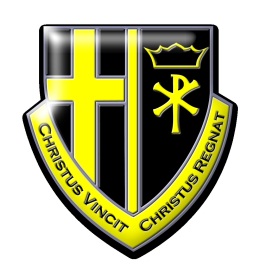 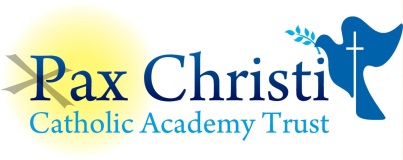 Post Title: Learning Mentor      	                  June   2017A	Application Form			R	ReferencesI	Interview				T	TestCATEGORY/ITEMESSENTIALDESIRABLEEVIDENCEThe AcademyWilling to support the Christian tradition and spiritual ethos of the schoolWilling and able to contribute to and share in the corporate life of the school.√√AIAIProfessional Values and Practice Has high expectations of all students and is committed to providing support to assist pupils overcome barriers to learning and encourage raised educational achievement. Demonstrates and promotes positive values, attitudes and behaviour.Promotes equal opportunities√√√AIAIRAIRKnowledge and Understanding Has obtained at least 5 GCSE’s or equivalent with a minimum Grade C in English and ideally Maths.Has A level /degree in relevant subjectHas experience of working with members of the public including young people in the 11 – 19 age range.Has an understanding and knowledge of programmes of study and is able to support the delivery of such programmes.Is aware of pathways for progression through 14- 19 in school, college and work-based settings. Is aware of the requirements for Key Stage 2 and Key Stage 5 and Further/Higher education.Experience of using IT systems including Word processing and basic spread sheet operation.Understands the responsibilities under the SEN Code of Practice. Knows a range of strategies to promote good behaviour and a purposeful learning environment.Differentiates to meet students' needs, including more able and those with SENUses a range of monitoring and assessment strategies and uses this information to improve delivery.Is able to maintain records to monitor student progress and achievements periodically.Is able to Establish a purposeful learning environment where diversity is valued and where students feel secure and confident. Takes account of different interests, experiences, achievements of boys and girls, and students from different cultural and ethnic groups√√√√√√√√√√√√√√AAAIRAIAIAIARKnowledge and Understanding Has obtained at least 5 GCSE’s or equivalent with a minimum Grade C in English and ideally Maths.Has A level /degree in relevant subjectHas experience of working with members of the public including young people in the 11 – 19 age range.Has an understanding and knowledge of programmes of study and is able to support the delivery of such programmes.Is aware of pathways for progression through 14- 19 in school, college and work-based settings. Is aware of the requirements for Key Stage 2 and Key Stage 5 and Further/Higher education.Experience of using IT systems including Word processing and basic spread sheet operation.Understands the responsibilities under the SEN Code of Practice. Knows a range of strategies to promote good behaviour and a purposeful learning environment.Differentiates to meet students' needs, including more able and those with SENUses a range of monitoring and assessment strategies and uses this information to improve delivery.Is able to maintain records to monitor student progress and achievements periodically.Is able to Establish a purposeful learning environment where diversity is valued and where students feel secure and confident. Takes account of different interests, experiences, achievements of boys and girls, and students from different cultural and ethnic groups√√√√√√√√√√√√√√AIAIAIAIAIAIRAIRSkills and AbilitiesThe ability to communicate, influence, persuades, motivate and engage with a wide range of children/young people, their families and carers.Knowledge and understanding of child protection, health, safety and security, confidentiality and data protection, copyright etc.Show a commitment to learn new skills and expand on current skill set and demonstrate a willingness to pass on knowledge and techniques to others.Demonstrate good general interpersonal and communication skills.Deal with conflicting demands and work flexibly√√√√√AIRAIAIAIAISuitability to work with children Enhanced DBS√ARISpecific requirementsConfidentiality awareness√ARI